JOB DESCRIPTIONJOB TITLE:          Community Justice AdministratorJOB GRADE/SALARY: 	£16,477 - £17,156 pro rata	HOURS:    14 hours, on a flexible working basis, worked between Mondays – Friday with occasional weekend working.  The post is fixed term until 31 March 2020.LOCATION:     The post holder will be primarily located at GCA Head Office in North Claremont Street however will be required to work across GCA locations.                      MAIN FUNCTION / RESPONSIBILITY:The post holder will primarily be required to provide a variety of administrative services to assist with the delivery of the Community Justice Service (CJS) but will also provide professional support to other services within GCA.  REPORTING RELATIONSHIPS:The Community Justice Administrator will report to the Community Justice Service Coordinator.KEY RESULT AREAS:provide variety of administrative services to the CJS in a sensitive, and a pro-active manner support the work and development of CJS  via written, oral or face to face communications MAIN DUTIESProject data management Co-ordinate systems for managing sensitive information, client detailsProvide analysis/data collection for reports Manage the administration of the IT system to ensure information remains accurate Co-ordinate, update staff/volunteer diaries, preparing and collating data reportsCo-ordinate regular communications with statutory and third sector partners on service development, news, client related queriesAssist in risk assessments, safety planning and information security within the office base and other settings utilised by CJS Gather statistical information and other intelligence to support the performance management aspects of CJS Provide additional support to mentors who are carrying out activities or tasks for CJS assisting with IT, telephones, finance, and activity organisation Keep accounts and financial records to support the ongoing development and accountability of CJS Work in partnership with other relevant agencies on behalf of CJS to help assist in monitoring their support pathwayCo-ordinate regular communications with statutory and third sector partners on service development, news, client related queries Provide a point of contact in the absence of the named staff member, to facilitate appointments/maintain contact/ongoing support Accurately receive, process and activate referrals from partner agenciesPlan and co-ordinate themed partner and/or public events and opportunities for training/information sharingEnter data into online outcome monitoring systems such as Outcome Star and VIEWSTo provide clerical and administrative support to GCA, including competent use of Microsoft Word, Excel and Access, general filing and operation of office systems. To answer telephone calls, take accurate messages and pass to the appropriate personIn order to get the best possible candidates for this post we are keen to consider a variety of different types of qualifications with a heavy emphasis on Administration, Co-ordination, Accounts & Finance, Office Management and Community Justice.PERSON SPECIFICATIONCommunity Justice AdministratorE = Essential D = DesirableQUALIFICATIONSOffice Administration / IT 							EStandard Grade English 							ESKILLSComputer literacy 								EGood written and verbal communication skills				ETime management skills							EInterpersonal skills 								ETeam Working									EAttention to detail								EEXPERIENCE OFOffice administration in small / medium sized organisation		DExperience of databases especially Microsoft Access relational databases with emphasis on development , querying and reporting    D   Data processing / entry							DVolunteering / working in voluntary sector					DWorking effectively within a team						DExperience of providing support and information to vulnerable People										D KNOWLEDGE OFMicrosoft Word, Excel and Outlook	 					E Microsoft Access								DOffice Systems									DOutcome Star									DVIEWS										DCommunity Justice								DData analysis / research tools						DSPSS					                                 		D PERSONAL ATTRIBUTESWell organised									EFocussed on accuracy								EEnthusiastic									ECommitment to Team Working						EProfessional attitude								ESelf directed / proactive							E	How to ApplyPlease complete the application form and return to recruitment@glasgowcouncilonalcohol.org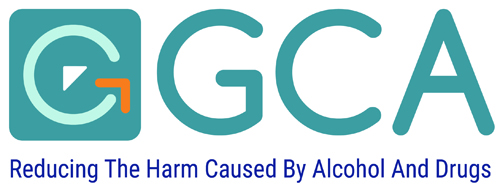 Glasgow Council on Alcohol14 North Claremont Street, Glasgow G3 7LE0141 353 1800